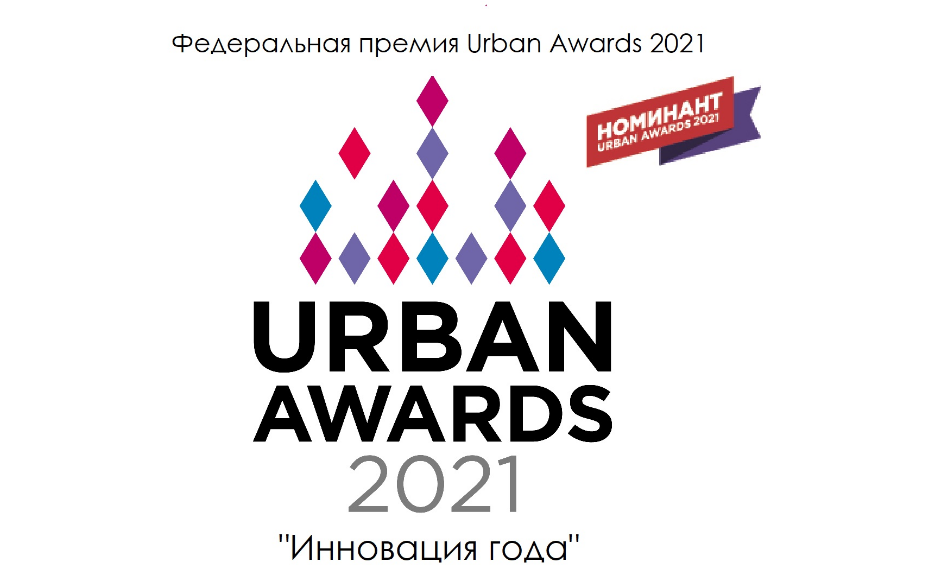 Общество с ограниченной ответственностью «ТОРГИ-РУ»сообщает о проведении электронного аукциона по продаже Продаются готовый арендный бизнес: часть здания (помещение 997м, 3 этажа) ТРЦ «Два кита», здание имеет три этажа. на первом этаже "якорный" арендатор "Пятерочка" с долгосрочным договором. Помещение 997м, 3 этажа, 981,1 кв.м., кад. №: 66-66-31/071/2006-652, Договор аренды земли с собственником (1073 кв.м.) Кад. № 66:57:01 02 070:0096. Новоуральск, б-р Академика Кикоина, 2, корп.1., принадлежащего ИП Крашенинников Вячеслав АлександровичЭлектронный аукцион будет проводиться 14.12.2021ч. (время московское) на электронной торговой площадкеготовый арендный бизнес: часть здания (помещение 997м, 3 этажа) ТРЦ «Два кита», здание имеет три этажа. на первом этаже "якорный" арендатор "Пятерочка" с долгосрочным договором.  по адресу: lot-online.ru.Организатор торгов – Общество с ограниченной ответственностью«ТОРГИ-РУ»Прием заявок с 22.11.2021.Задаток должен поступить на счет Организатора торгов не позднее одного дня до публикации протокола об определении участников торгов. Допуск претендентов к электронному аукциону осуществляется Организатором торгов 13.12.2021. (время московское). Указанное в настоящем информационном сообщении время – московское. При исчислении сроков, указанных в настоящем информационном сообщении, принимается время сервера электронной торговой площадки. Электронный аукцион, открытый по составу участников и по форме подачи предложений по цене с применением метода на повышение Телефоны для справок: + 8 800 100 49 95, org@torgi-ru.ruСведения о предмете аукциона (далее – Объект, Лот) Единственный лот, единым лотом: Продаются готовый арендный бизнес: часть здания (помещение 997м, 3 этажа) ТРЦ «Два кита», здание имеет три этажа. на первом этаже "якорный" арендатор "Пятерочка" с долгосрочным договором. Помещение 997м, 3 этажа, 981,1 кв.м., кад. №: 66-66-31/071/2006-652, Договор аренды земли с собственником (1073 кв.м.) Кад. № 66:57:01 02 070:0096. Новоуральск, б-р Академика Кикоина, 2, корп.1..  Начальная цена: 12 000 000 рублей Без НДССумма задатка: 600 000 рублей. Шаг аукциона: 600 000 рублей. Подробную информацию о предмете торгов и порядке проведения аукциона можно получить у организатора торгов – ООО «ТОРГИ-РУ», Дунаев Владимир 8-922-204-22-27 vladimir@torgi-ru.ru, в рабочие дни с 07:00 до 19:00 часов (время Московское), не позднее дня окончания приема заявок на торги. ОБЩИЕ ПОЛОЖЕНИЯ:Порядок взаимодействия между Организатором торгов, Претендентами, Участниками и иными лицами при проведении аукциона, а также порядок проведения торгов регулируется Регламентом ЭТП.Условия проведения аукциона К участию в аукционе, проводимом в электронной форме, допускаются физические и юридические лица, своевременно подавшие заявку на участие в аукционе и представившие документы в соответствии с перечнем, объявленным Организатором торгов, обеспечившие в установленный срок поступление на расчетный счет Организатора торгов установленной суммы задатка (в случае установления в качестве условия торгов обязательства по внесению задатка) в указанный в настоящем извещении срок. Документом, подтверждающим поступление задатка на счет Организатора торгов, является выписка со счета Организатора торгов.Принять участие в аукционе может любое юридическое лицо независимо от организационно-правовой формы, формы собственности, места нахождения и места происхождения капитала или любое физическое лицо, в том числе индивидуальный предприниматель, являющееся Пользователем электронной торговой площадки. Иностранные юридические и физические лица допускаются к участию в аукционе с соблюдением требований, установленных законодательством Российской Федерации.Для участия в аукционе, проводимом в электронной форме, Претендент заполняет размещенную на электронной площадке электронную форму заявки и при помощи электронной площадки, представляет заявку на участие в электронном аукционе Организатору торгов.Заявка подписывается электронной подписью Претендента. К заявке прилагаются подписанные электронной подписью Претендента документы.Документы, необходимые для участия в аукционе в электронной форме:Заявка на участие в аукционе, проводимом в электронной форме.Подача заявки осуществляется путем заполнения электронной формы, размещенной на электронной площадке, и подписывается электронной подписью Претендента (его уполномоченного представителя).Одновременно к заявке претенденты прилагают подписанные электронной цифровой подписью документы:Физические лица:Копии всех листов документа, удостоверяющего личность;Надлежащим образом оформленная доверенность, если от имени заявителя действует представитель.Индивидуальные предприниматели: Копии всех листов документа, удостоверяющего личность;Свидетельство о государственной регистрации физического лица в качестве ИП (для ИП, зарегистрированных после 01.01.2017 года, лист записи, подтверждающие внесение записи о государственной регистрации);Свидетельство о постановке на учет в налоговом органе;Надлежащим образом оформленная доверенность, если от имени заявителя действует представитель.Российские юридические лица:Свидетельство о государственной регистрации юридического лица (для юридических лиц, созданных после 01.01.2017 года, лист записи, подтверждающие внесение записи о государственной регистрации юридического лица);Свидетельство о постановке на учет в налоговом органе;Учредительные документы в действующей редакции;Документы, подтверждающие полномочия руководителя юридического лица на осуществление действий от имени юридического лица и в соответствии с которым руководитель юридического лица обладает правом действовать от имени юридического лица без доверенности (Решение/протокол о назначении на должность);Действительную на день представления заявки на участия в аукционе выписку из Единого государственного реестра юридических лиц;Решение об одобрении или совершении сделки или письмо об отсутствии необходимости такого одобрения, получения согласия на ее совершение;Надлежащим образом оформленная доверенность, если от имени заявителя действует представитель. Иностранные юридические лица:Устав (Меморандум) и/или учредительный договор;Сертификат (свидетельство) о регистрации (инкорпорации);Сертификат (свидетельство) о директорах и решение о назначении директора(-ов);Сертификат на акции (иной аналогичный документ);Выписка из торгового реестра или сертификат ИНКАМБЕНСИ (иное эквивалентное доказательство юридического статуса иностранного лица в соответствии с законодательством страны его местонахождения) не старше 30 дней;Сертификат должного состояния (good standing) не старше 30 дней;Решение об одобрении или совершении сделки или письмо об отсутствии необходимости такого одобрения, получения согласия на ее совершение.Иные документы, требование к предоставлению которых может быть установлено Организатором торгов в сообщении о проведении торгов или федеральным законом. Заявки, поступившие после истечения срока приема заявок, указанного в сообщении о проведении аукциона, либо представленные без необходимых документов, либо поданные лицом, не уполномоченным претендентом на осуществление таких действий, Организатором торгов не принимаются. Документооборот между Претендентами, Участниками торгов, Организатором торгов осуществляется через электронную площадку в форме электронных документов либо электронных образов документов, от лица, имеющего право действовать от имени соответственно Претендента, Участника торгов, за исключением договора аренды имущества, который заключается в простой письменной форме.Участник, Претендент, несет ответственность за подлинность и достоверность таких документов и сведений. Для участия в аукционе Претендент вносит задаток в соответствии с условиями договора о задатке, на счет Организатора торгов. Задаток подлежит перечислению на расчетный счет ООО «ТОРГИ-РУ» ИНН: 6658506333, КПП: 665801001, расчетный счет № 40702810916540056663, УРАЛЬСКИЙ БАНК ПАО СБЕРБАНК г Екатеринбург к/с № 30101810500000000674, БИК 046577674;В платежном поручении в части «Назначение платежа» претенденту необходимо указать «Задаток для участия в торгах», указать дату проведения торгов, № лота (код лота на электронной торговой площадке в формате -******) и наименование объекта торгов/адрес местонахождения. В поле «Получатель» необходимо указывать полное наименование – Общество с ограниченной ответственностью «ТОРГИ-РУ» Сокращение наименования не допускаетсяДоговор о задатке (договор присоединения) может быть заключен в форме единого документа, подписанного сторонами посредством подписания электронной подписью в соответствии с формой договора о задатке (договора присоединения), размещенной на сайте ЭТП в разделе «карточка лота». Указанный договор о задатке считается в любом случае заключенным на условиях формы договора о задатке (договора присоединения) в случае подачи заявки на участие в аукционе и перечисления Претендентом задатка на расчётный счет Организатора торгов. Задаток перечисляется непосредственно стороной по договору о задатке (договору присоединения).Задаток служит обеспечением исполнения обязательства победителя аукциона по оплате приобретенного на аукционе имущества. Задаток возвращается всем участникам аукциона, кроме победителя, в течение 5 (пяти) банковских дней с даты подведения итогов аукциона. Фактом внесения денежных средств в качестве задатка на участие в аукционе и подачей заявки Претендент на участие в аукционе подтверждает согласие со всеми условиями проведения аукциона и условиями договора о задатке (договора присоединения), опубликованными в данном сообщении.Для участия в аукционе (на каждый лот) претендент может подать только одну заявку.Претендент вправе отозвать заявку на участие в электронном аукционе не позднее даты окончания приема заявок, направив об этом уведомление на электронную площадку. Уведомление об отзыве заявки вместе с заявкой поступает в «личный кабинет» Организатора торгов, о чем Претенденту направляется соответствующее электронное уведомление. В этом случае задаток возвращается Претенденту в течение 5 (пяти) рабочих дней со дня поступления уведомления об отзыве заявки. Изменение заявки допускается только путем подачи Претендентом новой заявки в сроки, установленные в сообщении о проведении аукциона в электронной форме, при этом первоначальная заявка должна быть отозвана. Ознакомиться, условиями договора о задатке и иными сведениями о Лоте можно с момента приема заявок по адресу Организатора торгов на сайте Организатора торгов в сети Интернет www.torgi-ru.ru, на официальном интернет-сайте электронной торговой площадки. Претендент приобретает статус Участника аукциона с момента подписания протокола об определении участников аукциона в электронной форме.К участию в торгах допускаются Претенденты, представившие заявки на участие в электронном аукционе и прилагаемые к ним документы, которые соответствуют требованиям, установленным законодательством и сообщением о проведении торгов и перечислившие задаток в порядке и размере, указанном в договоре о задатке и информационном сообщении. Организатор отказывает в допуске Претенденту к участию в аукционе если: заявка на участие в аукционе не соответствует требованиям, установленным в настоящем информационном сообщение;представленные Претендентом документы не соответствуют установленным к ним требованиям или сведения, содержащиеся в них, недостоверны.поступление задатка на счета, указанные в сообщении о проведении торгов, не подтверждено на дату определения Участников торгов.Не позднее 1 (одного) рабочего дня до даты проведения аукциона в электронной форме Организатор обеспечивает рассылку всем Претендентам электронных уведомлений о признании их Участниками электронного аукциона или об отказе в признании Участниками электронного аукциона (с указанием оснований отказа). Организатор торгов оставляет за собой право отказать Претенденту в приеме и регистрации заявки на участие в торгах, если Претендент, ранее принимавший участие в торгах, проводимых организатором торгов, уклонялся (отказался) от подписания протокола подведения итогов торгов, подписания в установленный срок договора, подлежащего заключению по итогам торгов, оплаты цены Имущества, определенной по итогам торгов, за вычетом суммы ранее внесенного задатка. 	Организатор торгов вправе отказаться от проведения торгов не позднее, чем за 3 (три) дня до даты проведения торгов, указанной в информационном сообщении, при этом внесенные Претендентами задатки подлежат возврату Организатором торгов в срок, не позднее 5 (пяти) рабочих дней, с даты принятия решения об отмене торгов. Победителем аукциона признается Участник торгов, предложивший наиболее высокую цену.По завершении аукциона при помощи программных средств электронной площадки формируется протокол о результатах аукциона. Процедура электронного аукциона считается завершенной с момента подписания Организатором торгов протокола об итогах аукциона. Электронный аукцион признается несостоявшимся в следующих случаях: не было подано ни одной заявки на участие в аукционе либо ни один из Претендентов не признан Участником аукциона;к участию в аукционе допущен только один Претендент;ни один из Участников аукциона не сделал предложения по цене имущества.После подписания протокола о результатах аукциона победителю торгов направляется электронное уведомление с приложением данного протокола, а в открытой части электронной площадки размещается информация о завершении и результатах электронных торгов.В случае отказа или уклонения победителя торгов от подписания договора аренды в течение срока, установленного в сообщении о проведении торгов для заключения такого договора, внесенный задаток ему не возвращается. Договор купли-продажи заключается между ИП Крашенинников Вячеслав Александрович и победителем аукциона в течение 5 (пяти) рабочих дней после подведения итогов аукциона. В случае признания аукциона несостоявшимся по причине допуска к участию только одного участника, договор купли-продажи может быть заключен с единственным участником аукциона, по начальной цене лота в течение 5 (пяти) рабочих дней с даты признания аукциона несостоявшимся. Оплата приобретенного имущества (Объекта) производится Покупателем (Победителем аукциона, Единственным участником аукциона) путем безналичного перечисления денежных средств на счет ИП Крашенинников Вячеслав Александрович за вычетом суммы задатка в полном объеме в течение 5 (Пяти) рабочих дней с даты заключения договора купли-продажи. Передача Объекта по акту приема-передачи от ИП Крашенинников Вячеслав Александрович к Победителю/единственному участнику аукциона осуществляется в течении 10 (Десяти) рабочих дней с момента полной оплаты цены приобретенного имущества.